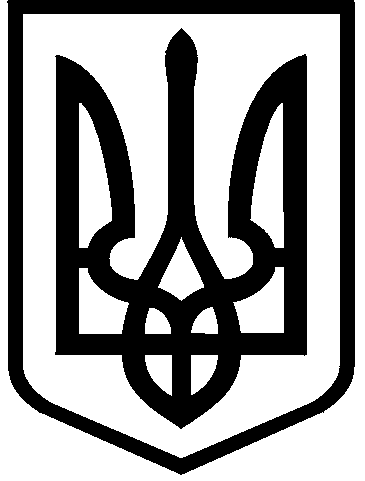 ‘     21КИЇВСЬКА МІСЬКА РАДАVIII СКЛИКАННЯпостійна комісія з питань торгівлі, підприємництва та регуляторної політики01044, м. Київ, вул. Хрещатик, 36 к.1021                         тел.:(044)202-70-09, 202-73-11, факс:202-70-53Протокол №8засідання постійної комісії Київської міської ради з питань торгівлі, підприємництва та регуляторної політиким.Київ                                                                            24 травня  2017 рокуПРИСУТНІ ДЕПУТАТИ:Бродський О.Я.           -  голова постійної комісії;Овраменко О.В.          -   секретар постійної комісії;Попов Д.В.                  -  заступник голови постійної комісії;Башлаков С.В.             - заступник голови постійної комісії;Ярмоленко Ю.В.         -  заступник голови постійної комісії;ПРИСУТНІ:Антонюк В.М.            -  начальник відділу житлово-комунального господарства,                                          підприємництва, регуляторної політики, транспорту,                                         зв’язку та реклами управління забезпечення діяльності                                          постійних комісій Київської міської ради;ЗАПРОШЕНІ:1. Печуляк В.П.         -  директор  Департаменту промисловості та розвитку                                         підприємництва;2. Кондрашова Н.М. - заступник директора Департаменту промисловості та                                             розвитку  підприємництва;3. Гетьман Л.М.         - заступник начальника управління регуляторної політики                                          та підприємництва;4. Шутенко В.Л.        -  в.о. начальника управління торгівлі та побуту;5. Мала А.                  – заступник  директора КП «Міський магазин»;  6. Горецька І.А.         -  начальник управління розробки та підтримки продуктів                                              «Ощадбанк»; 7. Майборода В.В.     - заступник керівника німецько-українського фонду;8. Любінська І.С.      -  начальник відділу з питань регуляторної політики  та                                                        дерегуляції управління регуляторної політики та                                                                       підприємництва;9.  Дворніков В.М.      - перший заступник директора Департаменту земельних                                                           ресурсів;10. Павлик  В.А.           - депутат Київської міської ради;11. Панчій Т.М.           - перший заступник директора Департаменту міського                                             благоустрою та збереження природного середовища;12. Чуздюк	О.О.           - помічник депутата Київської міської ради                                          В.Бродського;13 Мандрик В.Л.        - помічник депутата Київської міської ради О.Овраменко;14. Заїка А.                   - помічник депутата Київської міської ради                                             С.Башлакова;15. Мотуз В.В.             - заступник директора КО «Київзеленбуд»; 16. Боднар М.               -  начальник відділу з питань регламенту, правопорядку                                                    та запобігання корупції 17. Пшеничний П.П.   -  помічник депутата Київради О.Бродського      СЛУХАЛИ: інформацію О.Бродського, який запропонував затвердити  порядок денний в цілому: ПОРЯДОК ДЕННИЙ:Розділ 1. Розгляд проектів  рішень, регуляторних актів та звернень Державної регуляторної служби.      1.1. Про розгляд проекту рішення Київської міської ради «Про затвердження Порядку розміщення пересувних атракціонів на території міста Києва». (реєстраційний номер 08/231-1301/ПР від 16.05.2017). Доповідач: Голова постійної комісії Київської міської ради з питань екологічної політики– Яловий Костянтин Володимирович;      1.2. Про розгляд проекту рішення Київської міської ради «Щодо підтримки столичних товаровиробників». (реєстраційний номер 08/231-1273/ПР від 12.05.2017)     Доповідач: Депутат Київської міської ради – Павлик Віталій Олександрович;       1.3.  Про розгляд проекту рішення Київської міської ради «Про Положення  про постійні комісії Київської міської ради» .(реєстраційний номер 08/231-984/ПР від 11.04.2017)Доповідач: Депутат Київської міської ради  - Опадчий Ігор Миколайович;     1.4. Про розгляд інформації щодо стану підготовки проекту рішення  Київської міської ради «Про затвердження Положення  про фінансово-кредитну підтримку  суб’єктів господарювання у місті Києві». Доповідач: Директор Департаменту промисловості та розвитку підприємництва – Печуляк Віталій Петрович; Розділ 2. Розгляд звернень та доручень.     2.1. Про розгляд звернення мешканців Татарки  щодо врегулювання ситуації, яка склалася з проведенням  ярмарки по вул. Татарська,36/5 – 38.     Доповідачі: Голова ініціативної групи «Уютная Татарка» - Юшко Максим Васильович;      Директор Департаменту промисловості та розвитку підприємництва  - Печуляк Віталій Петрович.Розділ 3. Повторний розгляд кадастрових справ: клопотання про надання, поновлення, передача     3.1. Про повторний розгляд проекту рішення Київської міської ради «Про передачу земельної ділянки ТОВ "Позняки Груп" для будівництва, експлуатації та обслуговування торговельно-бізнесового комплексу з об'єктами соціально-побутового призначення у пров. Заводському, 1 у Дарницькому районі м. Києва». Кадастрова справа -  А-23087.(реєстраційний номер – 08/231-703/ПР від 09.03.2017).Доповідач: Перший заступник директора Департаменту земельних ресурсів – Дворніков Віктор Металлович;     3.2. Про повторний розгляд проекту рішення Київської міської ради «Про відмову у наданні дозволу на розроблення проекту землеустрою щодо відведення земельної ділянки громадянину Дішланяну Арутюну Мартиросовичу на вул. Світлицького, 31/7 у Подільському районі м. Києва для обслуговування та експлуатації магазину». Кадастрова справа К-26918.              (реєстраційний номер 08/231-3519/ПР від 22.08.2016) Доповідач: Перший заступник директора Департаменту земельних ресурсів – Дворніков Віктор Металлович;     3.3. Про повторний розгляд проекту рішення Київської міської ради «Про надання дозволу на розроблення проекту землеустрою щодо відведення земельної ділянки ТОВАРИСТВУ З ОБМЕЖЕНОЮ ВІДПОВІДАЛЬНІСТЮ "ІДЕНТЕХ-УКРАЇНА" на вул. Ярославській, 39-Г у Подільському районі м. Києва для експлуатації та обслуговування нежитлової будівлі (офісно-готельно-ресторанного комплексу)». Кадастрова справа К-26182        (реєстраційний номер 08/231-2001/ПР від 26.04.2016) Доповідач: Перший заступник директора Департаменту земельних ресурсів – Дворніков Віктор Металлович;    3.4.  Про повторний розгляд проекту рішення Київської міської ради «Про надання дозволу на розроблення проекту землеустрою щодо відведення земельної ділянки громадянці Коваль В.П. на вул. Зодчих, 62 (літера "Б") у Святошинському районі м. Києва для експлуатації та обслуговування нежилої будівлі- складського приміщення». Кадастрова справа  К-27233. (реєстраційний номер 08/231-4242/ПР від 11.10.2016) Доповідач: Перший заступник директора Департаменту земельних ресурсів – Дворніков Віктор Металлович;   3.5. Про повторний розгляд проекту рішення Київської міської ради «Про надання дозволу на розроблення проекту землеустрою щодо відведення земельної ділянки товариству з обмеженою відповідальністю "Українське торговельно-будівельне підприємство "ВОЮМ" на вул. Машиністівській, 10 у Дніпровському районі м. Києва для експлуатації та обслуговування цілісного майнового комплексу магазину будматеріалів». Кадастрова справа К-29136.   (реєстраційний номер 08/231-976/ПР від 11.04.2017) Доповідач: Перший заступник директора Департаменту земельних ресурсів – Дворніков Віктор Металлович;     3.6. Про повторний розгляд проекту рішення Київської міської ради «Про надання дозволу на розроблення проекту землеустрою щодо відведення земельної ділянки ТОВ упроваджувально-виробничій фірмі "Дністер" на вул. Електриків, 3 у Подільському районі м. Києва для експлуатації та обслуговування будівель виробничо-складської бази». Кадастрова справа  К-29259.  (реєстраційний номер 08/231-1009/ПР від 19.04.2017) Доповідач: Перший заступник директора Департаменту земельних ресурсів – Дворніков Віктор Металлович;     3.7.  Про повторний розгляд проекту рішення Київської міської «Про надання дозволу на розроблення технічної документації із землеустрою щодо встановлення (відновлення) меж земельної ділянки в натурі (на місцевості) ТОВ "Інвестбуд Гарант" на просп. Степана Бандери, 26-б в Оболонському районі м. Києва для будівництва, експлуатації та обслуговування громадсько-торговельного центру». Кадастрова справа  К-29526. (реєстраційний номер 08/231-1013/ПР від 19.04.2017)Доповідач: Перший заступник директора Департаменту земельних ресурсів – Дворніков Віктор Металлович;    3.8. Про повторний розгляд проекту рішення Київської міської ради «Про надання дозволу на розроблення проекту землеустрою щодо відведення земельної ділянки товариству з додатковою відповідальністю "Універсам №3" на площі Оболонській, 6 в Оболонському районі м. Києва для експлуатації та обслуговування нежилого будинку та майнового комплексу торговельного призначення». Кадастрова справа  К-29653. (реєстраційний номер 08/231-1078/ПР від 26.04.2017)Доповідач: Перший заступник директора Департаменту земельних ресурсів – Дворніков Віктор Металлович;4 . Розгляд нових кадастрових справ: клопотання про надання,поновлення,  передача     4.1. Про розгляд проекту рішення Київської міської ради «Про передачу ТОВ "Градел" земельної ділянки для реконструкції, експлуатації та обслуговування будівель торгівлі на просп. Оболонському, 52-б в Оболонському районі            м. Києва». Кадастрова справа  Д-7603.(реєстраційний номер 08/231-1086/ПР від 26.04.2017)Доповідач: Перший заступник директора Департаменту земельних ресурсів – Дворніков Віктор Металлович;   4.2. Про розгляд проекту рішення Київської міської ради «Про надання дозволу на розроблення проекту землеустрою щодо відведення земельної ділянки ТОВ "Стерн Україна" на вул. Кирилівській, 102 (літ. "Т") у Подільському районі м. Києва для експлуатації та обслуговування складу будівельних матеріалів». Кадастрова справа К-29513. (реєстраційний номер 08/231-1108/ПР від 27.04.2017)Доповідач: Перший заступник директора Департаменту земельних ресурсів – Дворніков Віктор Металлович;      4.3. Про розгляд проекту  рішення Київської міської ради «Про надання дозволу на розроблення проекту землеустрою щодо відведення земельної ділянки громадянам Пахомову С.І. та Вишневському К.А. у пров. Межовому, 3 Б у Подільському районі м. Києва для експлуатації будівлі магазину».   Кадастрова справа К-29603.              (реєстраційний номер 08/231-1167/ПР від 04.05.2017) Доповідач: Перший заступник директора Департаменту земельних ресурсів – Дворніков Віктор Металлович;     4.4.  Про розгляд проекту рішення Київської міської ради «Про надання дозволу на розроблення проекту землеустрою щодо відведення земельної ділянки громадянину Нічозі О.О. на вул. Євгена Сверстюка, 7б у Дніпровському районі м. Києва для експлуатації та обслуговування». Кадастрова справа К-29384        (реєстраційний номер 08/231-1179/ПР від 10.05.2017)Доповідач: Перший заступник директора Департаменту земельних ресурсів – Дворніков Віктор Металлович;      4.5.  Про розгляд проекту  рішення Київської міської ради «Про надання дозволу на розроблення проекту землеустрою щодо відведення земельної ділянки ТОВ "ІСТРЕЙТ" на вул. Сормовській, 13 у Дарницькому районі            м. Києва для експлуатації та обслуговування магазину продовольчих та непродовольчих товарів». Кадастрова справа  К-29581.(реєстраційний номер 08/231-1182/ПР від 10.05.2017) Доповідач: Перший заступник директора Департаменту земельних ресурсів – Дворніков Віктор Металлович;       4.6.  Про розгляд проекту рішення Київської міської ради «Про надання дозволу на розроблення проекту землеустрою щодо відведення земельної ділянки ТОВ "Інститут професійних директорів" на просп. Броварському, 17 у Дніпровському районі м. Києва для експлуатації та обслуговування торговельно-побутового розважального комплексу». Кадастрова справа  К-29567. (реєстраційний номер 08/231-1183/ПР від 10.05.2017)Доповідач: Перший заступник директора Департаменту земельних ресурсів – Дворніков Віктор Металлович;     4.7.  Про розгляд проекту рішення Київської міської ради «Про передачу земельної ділянки громадянину Литвиненку Л.В. для експлуатації та обслуговування магазину на вул. Сосницькій, 19 літ. "В" у Дніпровському районі м. Києва». Кадастрова справа  Д-7684. (реєстраційний номер 08/231-1186/ПР від 10.05.2017) Доповідач: Перший заступник директора Департаменту земельних ресурсів – Дворніков Віктор Металлович;     4.8.  Про розгляд проекту рішення Київської міської ради  «Про передачу малому приватному підприємству "Атлант" земельних ділянок для експлуатації та обслуговування виробничо-складських будівель і споруд з адміністративними приміщеннями на вул. Карла Маркса, 32-а у Деснянському районі м. Києва». Кадастрова справа Д-7382.   (реєстраційний номер 08/231-1187/ПР від 10.05.2017) Доповідач: Перший заступник директора Департаменту земельних ресурсів – Дворніков Віктор Металлович;      4.9.  Про розгляд проекту  рішення Київської міської ради «Про передачу товариству з обмеженою відповідальністю "КСФ № 46" земельної ділянки для експлуатації та обслуговування виробничо-складських будівель та споруд на вул. Червоноткацькій, 59а (літ. 2В) у Деснянському районі м. Києва». Кадастрова справа  Д-7666.  (реєстраційний номер 08/231-1188/ПР від 10.05.2017)  Доповідач: Перший заступник директора Департаменту земельних ресурсів – Дворніков Віктор Металлович;     4.10.  Про розгляд проекту рішення Київської міської «Про передачу товариству з обмеженою відповідальністю "ЄВРОЛІФТ СЕРВІС" земельної ділянки для експлуатації та обслуговування будівель виробничої бази на вул. Радистів, 64 (літери О, П) у Деснянському районі м. Києва». Кадастрова справа  А-22471. (реєстраційний номер 08/231-1189/ПР від 10.05.2017)Доповідач: Перший заступник директора Департаменту земельних ресурсів – Дворніков Віктор Металлович;      4.11.  Про розгляд проекту рішення Київської міської ради «Про передачу ПРИВАТНОМУ АКЦІОНЕРНОМУ ТОВАРИСТВУ "НЕО ВІТА" земельної ділянки для експлуатації та обслуговування виробничої бази на просп. Соборності, 19 у Дніпровському районі м. Києва». Кадастрова справа  Д-8096. (реєстраційний номер 08/231-1190/ПР від 10.05.2017) Доповідач: Перший заступник директора Департаменту земельних ресурсів – Дворніков Віктор Металлович;     4.12. Про розгляд проекту рішення Київської міської ради «Про надання дозволу на розроблення проекту землеустрою щодо відведення земельної ділянки ПАТ "ДНІПРЯНКА" на бульв. Перова, 19б у Дніпровському районі м. Києва для експлуатації та обслуговування складської будівлі». Кадастрова справа  К-29754.  (реєстраційний номер 08/231-11212/ПР від 11.05.2017)Доповідач: Перший заступник директора Департаменту земельних ресурсів – Дворніков Віктор Металлович;    4.13. Про розгляд проекту рішення Київської міської ради «Про надання дозволу на розроблення проекту землеустрою щодо відведення земельної ділянки ТОВ "СПАЙК ІНВЕСТ" на вул. Жуковського, 20 у Голосіївському районі м. Києва для експлуатації офісно-складських будівель».Кадастрова справа  К-29355. (реєстраційний номер 08/231-1213/ПР від 11.05.2017)Доповідач: Перший заступник директора Департаменту земельних ресурсів – Дворніков Віктор Металлович;    4.14. Про розгляд проекту рішення Київської міської ради «Про надання дозволу на розроблення проекту землеустрою щодо відведення земельної ділянки фізичній особі-підприємцю Кішковій Катерині Миколаївні на вул. Радунській, 36б у Деснянському районі м. Києва для експлуатації та обслуговування магазину продовольчих товарів». Кадастрова справа  К-29310.(реєстраційний номер 08/231-1246/ПР від 12.05.2017)Доповідач: Перший заступник директора Департаменту земельних ресурсів – Дворніков Віктор Металлович;     4.15.  Про розгляд проекту рішення Київської міської ради «Про передачу фізичній особі - підприємцю Танцюрі Миколі Івановичу земельної ділянки для експлуатації та обслуговування будівлі магазину на вул. Маршала Тимошенка, 7-г (літ. А) в Оболонському районі м. Києва». Кадастрова справа  Д-7883. (реєстраційний номер 08/231-1247/ПР від 12.05.2017)Доповідач: Перший заступник директора Департаменту земельних ресурсів – Дворніков Віктор Металлович;4.16.  Про розгляд проекту рішення Київської міської ради «Про передачу земельної ділянки промислово-технічній компанії у вигляді товариства з обмеженою відповідальністю "АГРОМАТ" для будівництва та обслуговування будівель торгово-складського та громадсько-офісного призначення на вул. Академіка Булаховського, 4 у Святошинському районі м. Києва». Кадастрова справа  Д-7203. (реєстраційний номер 08/231-1271/ПР від 12.05.2017)Доповідач: Перший заступник директора Департаменту земельних ресурсів – Дворніков Віктор Металлович;4.17.  Про розгляд проекту рішення Київської міської ради «Про поновлення договорів оренди земельних ділянок ТОВ "Бігтур" для будівництва, експлуатації та обслуговування торговельного комплексу з об'єктами інженерно-транспортної інфраструктури та дитячого дошкільного закладу на просп. Миколи Бажана (за вул. Зарічною) у Дарницькому районі м. Києва та внесення змін до них». Кадастрова справа  А-23422. (реєстраційний номер 08/231-1092/ПР від 26.04.2017)Доповідач: Перший заступник директора Департаменту земельних ресурсів – Дворніков Віктор Металлович;4.18.  Про розгляд проекту рішення Київської міської ради «Про поновлення договору оренди земельної ділянки товариству з обмеженою відповідальністю "СЛАВУТА" для реконструкції, експлуатації і обслуговування автозаправної станції з обслуговуючим комплексом та для будівництва, експлуатації і обслуговування павільйону з продажу вітчизняних автомобілів з відкритою автостоянкою на Дніпровській набережній, 17 у Дарницькому районі м. Києва». Кадастрова справа  А-22639. (реєстраційний номер 08/231-4680/ПР від 21.11.2016)Доповідач: Перший заступник директора Департаменту земельних ресурсів – Дворніков Віктор Металлович;5. Різне.   ГОЛОСУВАЛИ: ЗА – 4чл.ком., Проти  - немає, Утримались – немає.   Не Голосували: Ярмоленко Ю.О.   Рішення прийнятоРозділ 1. Розгляд проектів  рішень, регуляторних актів та звернень Державної регуляторної служби.      Питання 1.1.        СЛУХАЛИ: інформацію голови постійної комісії О.Бродського  щодо розгляду проекту рішення Київської міської ради «Про затвердження Порядку ро   зміщення пересувних атракціонів на території міста Києва». (реєстраційний номер 08/231-1301/ПР від 16.05.2017).       Голова комісії зазначив, що цей проект рішення є регуляторним актом. Поданий на розгляд постійної комісії з дотриманням регуляторної процедури. Прийняття цього проекту рішення зумовлене відсутністю прозорого та дієвого механізму розміщення пересувних атракціонів на території міста Києва. Проектом  рішення для вирішення такого неконтрольованого розміщення пересувних атракціонів  пропонується встановити прозорий механізм отримання права на розташування пересувних атракціонів на підставі аукціону, що дозволить  підприємцям легально здійснювати свою діяльність та сплачувати  кошти на утримання об’єктів благоустрою. При опрацюванні аналізу регуляторного впливу виявлено, що при проведенні оцінки впливу на сферу інтересів суб’єктів господарювання, питома вага суб’єктів господарювання за відповідною класифікацією (великі, середні, малі, мікро підприємства), яка  визначена у відсотках з загальної кількості суб’єктів господарювання м. Києва,  перевищує 10% і необхідно було розробити М_ТЕСТ (відповідно до постанови КМУ від 11 березня 2004 р. №308 (з внесеними змінами). Але розробник проекту регуляторного акта  надав до постійної комісії  лист від  Головного управління статистики у м.  Києві, в якому зазначається, що питома вага суб’єктів малого підприємництва (малих та мікропідприємств разом) у загальній кількості на суб’єктів господарювання, на яких поширюється регулювання становить  0%, що не перевищує 10%, тобто М-ТЕСТ розробляти не потрібно. Розробник проекту надав до постійної комісії  доопрацьований аналіз регуляторного впливу, який по суті не порушує  дотримання принципів державної регуляторної політики та розмістив його на сайті Київської міської ради. Також повідомляю, що зауважень та пропозицій від суб'єктів господарювання в постійну комісію  не надходило.      ВИСТУПИЛИ: В. Мотуз, Т.Панчій      В обговоренні взяли участь: О.Бродський, О.Овраменко, Д.Попов, С.Башлаков, Ю.Ярмоленко, В.Мандрик      Д.Попов – запропонував до п.2.4.  додатку до проекту  рішення викласти в такій редакції: «Для розробки  та затвердження документації торгів, визначення початкової  ціни предмету торгів, суми гарантійного внеску за участь в торгах, встановлення часу початку, місця та порядку проведення торгів, форми та строків подачі заяв на участь у торгах, порядку внесення та повернення гарантійного внеску, «кроку торгів» КО «Київзеленбуд» створює у встановленому порядку з числа працівників, представників профспілок підприємців (за згодою), представників депутатського корпусу (за згодою) комісію (далі – Комісію).       О.Овраменко – запропонувала  передбачити в проекті рішення  відповідний документ, що гарантує  безпеку пересувного атракціону.      В.Мандрик – зазначила, що необхідно передбачити в переліку документів, які подаються на торги – сертифікат, який підтверджує  безпеку атракціону.       В.Гапоненко – запропонувала, заявнику звернутися до Державної служби  України з питань праці щодо надання  роз’яснення стосовно  видачі  підприємцям дозвільної документації   про експлуатацію (до моменту встановлення чи тільки після моменту встановлення атракціонів для експлуатації). Якщо такий дозвіл видається після встановлення атракціонів, то передбачити в проекті рішення пункт про надання підприємцем гарантійного листа про надання протягом місяця висновку Державної служби  України з питань праці про придатність до експлуатації.      В.Попов – запропонував, передбачити в типовому договорі (після  виграшу у торгах) пункт про зобов’язання підприємця надати документ, що свідчить безпеку атракціонів.      УХВАЛИЛИ:      1. Взяти до відома інформацію розробника проекту рішення щодо аналізу регуляторного  впливу до регуляторного акта "Про затвердження Порядку розміщення пересувних атракціонів на території міста Києва".       2. Підтримати проект рішення Київської міської ради  "Про затвердження Порядку розміщення пересувних атракціонів на території міста Києва".         3. Підготувати експертний висновок щодо  регуляторного впливу внесеного проекту регуляторного акта та направити разом з проектом рішення Київської міської ради  "Про затвердження Порядку розміщення пересувних атракціонів на території міста Києва", аналізом регуляторного впливу до Уповноваженого органу для підготовки у встановленому Кабінетом Міністрів України порядку пропозицій щодо удосконалення проекту відповідно до принципів державної регуляторної політики.      4. Направити пропозиції та рекомендації розробнику проекту рішення для урахування або мотивованого відхилення.    ГОЛОСУВАЛИ: ЗА – одноголосно, Проти  - немає, Утримались – немає.     Питання 1.2.      СЛУХАЛИ: інформацію голови постійної комісії О. Бродського  стосовно проекту рішення Київської міської ради «Щодо підтримки столичних товаровиробників». (реєстраційний номер 08/231-1273/ПР від 12.05.2017)      Голова постійної комісії зазначив,  що  в постійну комісію для  розгляду надійшов цей проект рішення  з метою напрацювання дієвих пропозицій щодо комплексних заходів, спрямованих на підтримку столичних товаровиробників.          ВИСТУПИЛИ:     В. Павлик – зазначив, що неефективність відповідної цільової програми для підтримки столичних товаровиробників та багаточисленні критичні зауваження щодо неї спричинило підготовку такого рішення. Для підготовки таких комплексних заходів запропоновано створити робочу групу із залученням представників товаровиробників, певних асоціацій, депутатів Київської міської ради, експертів  та чиновників і протягом 3-х місяців їх напрацювати.      О.Овраменко – наголосила, що Київська міська рада зверталася до Кабінету Міністрів України  та Верховної Ради України щодо накладення мораторію  на індексацію нормативно-грощової оцінки з урахуванням індексу інфляції і запропонувала звернутися від постійної комісії в ці інстанції з листом щодо реакції на звернення Київської міської ради, а також запропонувала свою кандидатуру для включення до складу робочої групи.    О.Бродський  - доручив підготовчій групі, створеній  при постійній комісії підготувати  лист до Кабінету Міністрів України стосовно відповідного реагування на звернення Київської міської ради.      Д.Попов – зазначив, що підтримує цей проект  та запропонував в преамбулі проекту рішення слова «ураховуючи  відсутність ефективних та дієвих заходів»  замінити на слова «ураховуючи недостатню  ефективність  та дієвість наявних заходів».     В обговоренні взяли участь: О.Бродський, Д.Попов, О.Овраменко, Ю.Ярмоленко, В. Шутенко       УХВАЛИЛИ:       1. Підтримати  проект рішення Київської міської ради «Щодо підтримки столичних товаровиробників» з рекомендаціями, а саме: в преамбулі проекту рішення слова «ураховуючи  відсутність ефективних та дієвих заходів»  замінити на слова «ураховуючи недостатню  ефективність  та дієвість наявних заходів».        ГОЛОСУВАЛИ: ЗА – одноголосно, Проти  - немає, Утримались – немає.     Питання 1.3.     СЛУХАЛИ: інформацію голови постійної комісії О.Бродського щодо  розгляду проекту рішення Київської міської ради «Про Положення  про постійні комісії Київської міської ради». (реєстраційний номер 08/231-984/ПР від 11.04.2017)       Голова комісії зазначив, що цей проект рішення був  надісланий  для розгляду та надання пропозицій всім членам постійної комісії.  Робоча група напрацювала такі пропозиції, а саме: викласти останній абзац пункту 12 статті 8 Розділу II в такій редакції: "Постійна комісія Київської міської ради з питань промисловості, підприємництва, регуляторної політики та торгівлі  є відповідальною постійною комісією, що забезпечує підготовку експертного висновку щодо регуляторного впливу внесених проектів рішень Київської міської ради- проектів регуляторних актів та   висновків відповідальної постійної комісії".       В обговоренні взяли участь: О.Бродський, С.Башлаков, Д.Попов, О.Овраменко, Ю.Ярмоленко,  М.Боднар    С.Башлаков – запропонував наступне:частину 1 статті 4 «Повноваження Постійних комісій»  викласти в наступній редакції: «Постійні комісії попередньо розглядають питання, що вносяться на розгляд Київської міської ради, приймають висновки, рекомендації та надають протокольні доручення профільним структурним підрозділам виконавчого органу Київської міської ради (Київської міської державної адміністрації) щодо них, розробляють проекти рішень Київської міської ради, а також здійснюють контроль за виконанням рішень Київської міської ради, актів виконавчого органу Київської міської ради (Київської міської державної адміністрації)»;пункт 2 частини 1 статті 7  «Права та обов’язки членів Постійної комісії» викласти в наступній редакції: «брати участь у обговоренні висновків, рекомендацій та протокольних доручень Постійної комісії, а також проектів рішень Київської міської ради»;пункт 4 частини 1 статті 7 «Права та обов’язки членів комісії» викласти в наступній редакції: «викладати окрему думку щодо прийнятих рекомендацій, висновків та протокольних доручень Постійної комісії, а також щодо погоджених проектів рішень Київської міської ради, яка додається до протоколу Постійної комісії»;Статтю 8  привести у відповідність до вищезазначених змін, а саме:   частину 2 статті 8 викласти в наступній редакції: «Постійна комісія Київської міської ради з питань бюджету та соціально-економічного розвитку вивчає, попередньо розглядає, бере участь у підготовці та готує проекти рішень Київської міської ради, надає висновки, рекомендації та протокольні доручення, здійснює контроль за виконанням рішень ради, її виконавчого органу з питань: …»; частину 3 статті 8 викласти в наступній редакції: «Постійна комісія Київської міської ради з питань містобудування, архітектури та землекористування вивчає, попередньо розглядає, бере участь у підготовці та готує проекти рішень Київської міської ради, надає висновки, рекомендації та протокольні доручення, здійснює контроль за виконанням рішень ради, її виконавчого органу з питань: …»;частину 4 статті 8 викласти в наступній редакції: «Постійна комісія Київської міської ради з питань власності вивчає, попередньо розглядає, бере участь у підготовці та готує проекти рішень Київської міської ради, надає висновки, рекомендації та протокольні доручення, здійснює контроль за виконанням рішень ради, її виконавчого органу з питань: …»;частину 5 статті 8 викласти в наступній редакції: «Постійна комісія Київської міської ради з питань регламенту та депутатської етики вивчає, попередньо розглядає, бере участь у підготовці та готує проекти рішень Київської міської ради, надає висновки, рекомендації та протокольні доручення, здійснює контроль за виконанням рішень ради, її виконавчого органу з питань: …»;частину 6 статті 8 викласти в наступній редакції: «Постійна комісія Київської міської ради з питань запобігання корупції, дотримання законності та правопорядку вивчає, попередньо розглядає, бере участь у підготовці та готує проекти рішень Київської міської ради, надає висновки, рекомендації та протокольні доручення, здійснює контроль за виконанням рішень ради, її виконавчого органу з питань: …»;частину 7 статті 8 викласти в наступній редакції: «Постійна комісія Київської міської ради з питань охорони здоров’я та соціальної політики вивчає, попередньо розглядає, бере участь у підготовці та готує проекти рішень Київської міської ради, надає висновки, рекомендації та протокольні доручення, здійснює контроль за виконанням рішень ради, її виконавчого органу з питань: …»;частину 8 статті 8 викласти в наступній редакції: «Постійна комісія Київської міської ради з питань екологічної політики вивчає, попередньо розглядає, бере участь у підготовці та готує проекти рішень Київської міської ради, надає висновки, рекомендації та протокольні доручення, здійснює контроль за виконанням рішень ради, її виконавчого органу з питань: …»;частину 9 статті 8 викласти в наступній редакції: «Постійна комісія Київської міської ради з питань транспорту, зв’язку та реклами вивчає, попередньо розглядає, бере участь у підготовці та готує проекти рішень Київської міської ради, надає висновки, рекомендації та протокольні доручення, здійснює контроль за виконанням рішень ради, її виконавчого органу з питань: …»;частину 10 статті 8 викласти в наступній редакції: «Постійна комісія Київської міської ради з питань місцевого самоврядування, регіональних та міжнародних зв’язків вивчає, попередньо розглядає, бере участь у підготовці та готує проекти рішень Київської міської ради, надає висновки, рекомендації та протокольні доручення, здійснює контроль за виконанням рішень ради, її виконавчого органу з питань: …»;частину 11 статті 8 викласти в наступній редакції: «Постійна комісія Київської міської ради з питань житлово-комунального господарства та паливно-енергетичного комплексу вивчає, попередньо розглядає, бере участь у підготовці та готує проекти рішень Київської міської ради, надає висновки, рекомендації та протокольні доручення, здійснює контроль за виконанням рішень ради, її виконавчого органу з питань: …»;частину 12 статті 8 викласти в наступній редакції: «Постійна комісія Київської міської ради з питань промисловості, підприємництва, регуляторної політики та торгівлі вивчає, попередньо розглядає, бере участь у підготовці та готує проекти рішень Київської міської ради, надає висновки, рекомендації та протокольні доручення, здійснює контроль за виконанням рішень ради, її виконавчого органу з питань: …»; частину 13 статті 8 викласти в наступній редакції: «Постійна комісія Київської міської ради з питань культури, туризму та інформаційної політики вивчає, попередньо розглядає, бере участь у підготовці та готує проекти рішень Київської міської ради, надає висновки, рекомендації та протокольні доручення, здійснює контроль за виконанням рішень ради, її виконавчого органу з питань: …»;частину 14 статті 8 викласти в наступній редакції: «Постійна комісія Київської міської ради з питань освіти, науки, сім’ї, молоді та спорту вивчає, попередньо розглядає, бере участь у підготовці та готує проекти рішень Київської міської ради, надає висновки, рекомендації та протокольні доручення, здійснює контроль за виконанням рішень ради, її виконавчого органу з питань: …»;частину 7 статті 12 «Порядок проведення засідань Постійних комісій» викласти в наступній редакції: «з питання порядку денного засідання Постійної комісії суб’єкт ініціативи внесення питання до порядку денного або члени комісії за дорученням голови комісії чи його заступників готують проект висновку або рекомендацій, або протокольних доручень, а в необхідних випадках - проект рішення Київської міської ради.» статтю 13 «Висновки та рекомендації Постійних комісій» викласти в наступній редакції: «Стаття 13. Висновки, рекомендації та протокольні доручення Постійний комісій	1. Перед голосуванням щодо прийняття рекомендацій, висновків та протокольних доручень Постійної комісії головуючий узагальнює результати обговорення, оголошує всі пропозиції, внесені депутатами, які ставляться на голосування в порядку їх надходження. У разі внесення відповідних пропозицій, висновки, рекомендації та протокольні доручення приймаються спочатку за основу, а після голосування всіх пропозицій членів комісії - в цілому. 	2. За результатами опрацювання питань Постійні комісії більшістю голосів від загального складу: ухвалюють висновок; ухвалюють рекомендацію; ухвалюють надання протокольних доручень; беруть інформацію до відома; створюють робочу групу; надають відповідні доручення голові та/або членам Постійної комісії. 	3. Висновки, рекомендації Постійних комісій підлягають розгляду органами державної влади та місцевого самоврядування, підприємствами, установами, організаціями, їх посадовими особами. Про результати розгляду висновків, рекомендацій Постійних комісій, а також вжиті заходи органи державної влади та місцевого самоврядування, підприємства, підприємства, установи, організації, їх посадові особи повідомляють Постійній комісії у встановлений законодавством термін.          Протокольні доручення підлягають розгляду та виконанню профільними структурними підрозділами виконавчого органу Київської міської ради (Київської міської державної адміністрації).  Про результати розгляду та виконання протокольних доручень.Д.Попов. –запропонував такі пропозиції:    1.  Пункт 2 статті  2  доповнити  абзацом  –  «а також за  рішенням фракції до складу якої входить  депутат» ;   2. виключити із статті 3 пункт 5.       М. Боднар – зазначив, що створена робоча група по опрацюванню пропозицій до цього проекту рішення і всі пропозиції, які надійдуть будуть розглянуті.       О. Бродський запропонував прийняти проект рішення за основу:       ГОЛОСУВАЛИ: ЗА – одноголосно, Проти  - немає, Утримались – немає.     О. Бродський  - запропонував голосувати за кожну правку окремо:Пропозиції  підготовчої групи:      1. Підтримати   проект рішення Київської міської ради "Про Положення про постійні комісії Київської міської ради " з урахуванням пропозиції, а саме: останній абзац пункту 12 статті 8 Розділу II викласти  в такій редакції: "Постійна комісія Київської міської ради з питань промисловості, підприємництва, регуляторної політики та торгівлі  є відповідальною постійною комісією, що забезпечує підготовку експертного висновку щодо регуляторного впливу внесених проектів рішень Київської міської ради- проектів регуляторних актів та   висновків відповідальної постійної комісії".       ГОЛОСУВАЛИ: ЗА – 4 чл.ком, Проти  - немає, Утримались –  1 чл.ком.Пропозиції С. Башлакова:       ГОЛОСУВАЛИ: ЗА – одноголосно, Проти  - немає, Утримались – немає.Пропозиції Д. Попова:          1.  Пункт 2 статті  2  доповнити  абзацом  –  «а також за  рішенням фракції до складу якої входить  відповідний депутат» ;       ГОЛОСУВАЛИ: ЗА – одноголосно, Проти  - немає, Утримались – немає.        2. Виключити із статті 3 пункт 5.       ГОЛОСУВАЛИ: ЗА – одноголосно, Проти  - немає, Утримались – немає.     Питання 1.4.       СЛУХАЛИ: інформацію голови постійної комісії О.Бродського   щодо стану підготовки проекту рішення Київської міської ради «Про затвердження Положення  про фінансово-кредитну підтримку  суб’єктів господарювання у місті Києві».    ВИСТУПИЛИ:    Н.Кондрашова, Л.Гетьман  –  презентували Концепцію програми фінансово-кредитної підтримки малих і середніх підприємств міста Києва за пріоритетними напрямами. Ця програма здійснюватиметься шляхом компенсації з бюджету міста Києва частини відсотків за кредитами взятими суб’єктами господарювання, що підпадають під визначення малих та середніх згідно з положеннями Господарського кодексу України та здійснюють активну господарську діяльність не  менше 36 місяців у межах тих видів діяльності, які підпадають під умови Програми.          Доповідачі зазначили, що вже підготовлений проект рішення «Про затвердження Положення про надання фінансово-кредитної  підтримки малим та середнім підприємствам в м. Києві» і оприлюднений на офіційному веб-сайті міської влади, оскільки цей проект рішення є регуляторним актом, для отримання зауважень та пропозицій від суб’єктів господарювання.    В обговоренні взяли участь: О.Бродський, С.Башлаков, Д.Попов, О.Овраменко, Ю.Ярмоленко,  В.Павлик, Л.Гетьман, І.Горецька, В.Майборода. Н.Кондрашова.      УХВАЛИЛИ:      1. Інформацію  прийняти до відома;       2. Департаменту промисловості та розвитку підприємництва  надати проект рішення Київської міської ради  "Про затвердження Положення про фінансово-кредитну підтримку малим та середнім підприємствам в м. Києві" в постійну комісію Київської міської ради з питань торгівлі, підприємництва та регуляторної політики. Термін виконання 30 днів.      ГОЛОСУВАЛИ: ЗА – одноголосно, Проти  - немає, Утримались – немає.Розділ 2. Розгляд звернень та доручень.      Питання 2.1.       СЛУХАЛИ: інформацію голови постійної комісії О.Бродського стосовно звернення мешканців Татарки щодо врегулювання ситуації, яка склалася з проведенням  ярмарки по вул. Татарська,36/5 – 38.     Голова постійної комісії зазначив, що в постійну комісію надійшло звернення від мешканців Татарки з проханням врегулювати ситуацію з ярмарковою торгівлею по  вул. Татарська, 36/5-38. Мешканці скаржаться на постійне порушення благоустрою, заїзд на зелені зони, перекриття тротуарів для проходу мешканців, завищення свідомо цін, продаж несвіжої продукції та інш. Мешканці пропонують, як варіант, перенести ярмарок на вул. Половецьку, 2.     Крім того голова зазначив, що КП «Міський магазин» не потрібно задіювати в проведенні ярмарок в Шевченківському районі, оскільки надходить величезна кількість скарг на неналежний стан підготовки проведення таких, а також  на роботу оператора.      Також наголосив, що багато скарг надходить на роботу цього комунального підприємства щодо розташування та функціонування засобів пересувної торгівлі і запропонував на наступному засіданні постійної комісії заслухати звіт про роботу КП «Міський магазин» стосовно функціонування засобів пересувної дрібнороздрібної торговельної мережі та об’єктів сезонної дрібнороздрібної торговельної мережі (з 15.04.2017 по 15.10.2017) на території м. Києва..     ВИСТУПИЛИ:     С.Кримчак – звернувся до постійної комісії розглянути питання та надати доручення щодо розірвання договору між КП «Міський магазин» та ФОП Малвелян С.А. №ДА-С-00009/3670 щодо розміщення об’єкту сезонної дрібнороздрібної торговельної мережі на земельній ділянці, що належать ТОВ «Гауди Девелопмент» та укласти з вказаним ФОП новий договір, де в схемі розміщення об’єкту буде указана вільна земельна ділянка.     О.Овраменко – наголосила на необхідності додати до депутатського звернення С.Кримчака  скасування  талону №13674 – засіб пересувної торгівлі, що знаходиться на Райдужному  масиві (зелена зона);     О. Бродський – запропонував надати в постійну комісію чіткий план дій по пересувній торгівлі, а також план-схему. Також запропонував Департаменту промисловості та розвитку підприємництва розглянути питання щодо зняття з КП «Міський магазин» обов’язків по проведенню ярмарків, через великий об’єм роботи;     С.Башлаков    – запропонував надати інформацію по ТОВ «Кавакатиця»;     В.Гапоненко – попросила додати до адресного переліку на здійснення перевірки щодо законного функціонування засобів пересувної торгівлі за  адресами: вул.Радунська, 7, вул. Лаврухіна,3 та 7, а також надати інформацію на її звернення  щодо кількості договорів продовжених в 20016 році  по пересувній торгівлі.     О.Бродський - запропонував підтримати вищевикладені пропозиції.     ГОЛОСУВАЛИ: ЗА – одноголосно, Проти  - немає, Утримались – немає.     В обговоренні взяли участь: О.Бродський, С.Башлаков, Д.Попов, О.Овраменко, Ю.Ярмоленко,  В.Гапоненко, А.Мала     УХВАЛИЛИ:      1. Звернення мешканців Татарки направити до Департаменту промисловості та розвитку підприємництва для опрацювання та врегулювання питання по суті.         2.Обгрунтовану інформацію надати заявникам та копію в постійну комісію Київської міської ради з питань торгівлі, підприємництва та регуляторної політики.     3. КП «Міський магазин» підготувати та надати в постійну комісію Київської міської ради з питань торгівлі, підприємництва та регуляторної політики звіт про  виконання п.п.6, 7  розпорядження  виконавчого органу Київської міської ради (Київської міської державної адміністрації) №300 від 02.04.2015 стосовно облаштування, утримання, розміщення та функціонування засобів пересувної дрібнороздрібної торговельної мережі та об’єктів сезонної дрібнороздрібної торговельної мережі (з 15.04.2017 по 15.10.2017) на території м. Києва.     ГОЛОСУВАЛИ: ЗА – одноголосно, Проти  - немає, Утримались – немає.Розділ 3. Повторний розгляд кадастрових справ: клопотання про надання, поновлення, передача      Питання 3.1     СЛУХАЛИ: інформацію голови постійної комісії О.Бродського щодо  повторного розгляду проекту рішення Київської міської ради   «Про передачу земельної ділянки ТОВ "Позняки Груп" для будівництва, експлуатації та обслуговування торговельно-бізнесового комплексу з об'єктами соціально-побутового призначення у пров. Заводському, 1 у Дарницькому районі м. Києва». Кадастрова справа -  А-23087.     Голова комісії зазначив, що площа земельної ділянки  - 0,1673га, оренда - 25років, ділянка забудована торговельним комплексом загальною площею - 1881,6м.кв. що перебуває у приватній власності  ТОВ "Позняки Груп",  за рішенням Київської міської ради від 23.02.17р.  погоджено поділ земельної ділянки 1,1326 га, яка перебуває в оренді ТОВ "Енранзалізобетон". Цим проектом рішення передбачається передати 0,1673га ТОВ "Позняки Груп".       В обговоренні взяли участь: О.Бродський,  Д.Попов, С.Башлаков, Ю.Ярмоленко, О.Овраменко, В.Дворніков.     В результаті обговорення  прийнято рішення підтримати .     УХВАЛИЛИ:      1.Відхилити  проект рішення Київської міської ради «Про передачу земельної ділянки ТОВ "Позняки Груп" для будівництва, експлуатації та обслуговування торговельно-бізнесового комплексу з об'єктами соціально-побутового призначення у пров. Заводському, 1 у Дарницькому районі м. Києва». Кадастрова справа -  А-23087.     ГОЛОСУВАЛИ: ЗА -  4 чл.ком., Проти – немає, Утримались –немає     Не Голосували: Овраменко О.В.     Рішення прийнято.     Питання 3.2.     СЛУХАЛИ:інформацію голови постійної комісії О.Бродського щодо  повторного розгляду проектурішення Київської міської ради «Про відмову у наданні дозволу на розроблення проекту землеустрою щодо відведення земельної ділянки громадянину Дішланяну Арутюну Мартиросовичу на вул. Світлицького, 31/7 у Подільському районі м. Києва для обслуговування та експлуатації магазину». Кадастрова справа К-26918.          В обговоренні взяли участь: О.Бродський,  Д.Попов, С.Башлаков, Ю.Ярмоленко, О.Овраменко. В.Дворніков.     Голова постійної  комісії зазначив, що площа земельної ділянки -  0,07га. Забудована. На земельній ділянці розташована нежитлова будівля  площею 488,00 кв.м. Належить гр. Дішланяну на підставі договору дарування.         В результаті обговорення прийнято рішення підтримати цей проект рішення.      УХВАЛИЛИ:      1.Підтримати проект рішення Київської міської ради «Про відмову у наданні дозволу на розроблення проекту землеустрою щодо відведення земельної ділянки громадянину Дішланяну Арутюну Мартиросовичу на вул. Світлицького, 31/7 у Подільському районі м. Києва для обслуговування та експлуатації магазину». Кадастрова справа К-26918.         ГОЛОСУВАЛИ: ЗА -  4чл.к., Проти – немає, Утримались – 1чл.к.     Рішення прийнято.      Питання 3.3.      СЛУХАЛИ: інформацію голови постійної комісії О.Бродського щодо повторного розгляду проекту рішення Київської міської ради «Про надання дозволу на розроблення проекту землеустрою щодо відведення земельної ділянки ТОВАРИСТВУ З ОБМЕЖЕНОЮ ВІДПОВІДАЛЬНІСТЮ "ІДЕНТЕХ-УКРАЇНА" на вул. Ярославській, 39-Г у Подільському районі м. Києва для експлуатації та обслуговування нежитлової будівлі (офісно-готельно-ресторанного комплексу)». Кадастрова справа К-26182               Голова постійної  комісії зазначив, що площа земельної ділянки - 0,04га. Забудована. На земельній ділянці розташовано нежилий будинок  площею 348,9 кв.м. Дозволений вид використання території: розташування багатоквартирних житлових будинків, супутніх об’єктів повсякденного обслуговування, некомерційних комунальних об’єктів, а також окремих об’єктів загальноміського значення. Згідно з витягом з протоколу №1 засідання ТКК Київської міської ради щодо перевірки дотримання законності при проведенні робіт, що мають статус пам’яток архітектури проект рішення рекомендовано відхилити та відправити суб’єкту подання на доопрацювання.       В обговоренні взяли участь: О.Бродський,  Д.Попов,  С.Башлаков, Ю.Ярмоленко, О.Овраменко, В.Дворніков.     В результаті обговорення прийнято рішення підтримати цей проект рішення.      УХВАЛИЛИ:      1. Підтримати проект рішення Київської міської ради «Про надання дозволу на розроблення проекту землеустрою щодо відведення земельної ділянки ТОВАРИСТВУ З ОБМЕЖЕНОЮ ВІДПОВІДАЛЬНІСТЮ "ІДЕНТЕХ-УКРАЇНА" на вул. Ярославській, 39-Г у Подільському районі м. Києва для експлуатації та обслуговування нежитлової будівлі (офісно-готельно-ресторанного комплексу)». Кадастрова справа К-26182             ГОЛОСУВАЛИ: ЗА -  4 чл.ком., Проти – немає, Утримались –1чл.ком.     Рішення  прийнято.     Питання 3.4.     СЛУХАЛИ: інформацію голови постійної комісії О.Бродського щодо повторного розгляду проекту рішення Київської міської ради «Про надання дозволу на розроблення проекту землеустрою щодо відведення земельної ділянки громадянці Коваль В.П. на вул. Зодчих, 62 (літера "Б") у Святошинському районі м. Києва для експлуатації та обслуговування нежилої будівлі- складського приміщення». Кадастрова справа  К-27233.       Голова комісії зазначив, що площа земельної ділянки - 0,05га. Забудована. На земельній ділянці розташована нежила будівля-складське приміщення площею 246,10 кв.м.       В обговоренні взяли участь: О.Бродський,  Д.Попов, С.Башлаков, Ю.Ярмоленко, О.Овраменко, В.Дворніков.       В результаті обговорення прийнято рішення підтримати цей проект рішення.      УХВАЛИЛИ:      1. Підтримати проект рішення Київської міської ради  «Про надання дозволу на розроблення проекту землеустрою щодо відведення земельної ділянки громадянці Коваль В.П. на вул. Зодчих, 62 (літера "Б") у Святошинському районі м. Києва для експлуатації та обслуговування нежилої будівлі- складського приміщення». Кадастрова справа  К-27233.      ГОЛОСУВАЛИ: ЗА -  4  чл.ком., Проти – немає, Утримались –1чл.ком.    Рішення прийнято.     Питання 3.5.     СЛУХАЛИ: інформацію голови постійної комісії О.Бродського щодо повторного розгляду проекту рішення Київської міської ради   «Про надання дозволу на розроблення проекту землеустрою щодо відведення земельної ділянки товариству з обмеженою відповідальністю "Українське торговельно-будівельне підприємство "ВОЮМ" на вул. Машиністівській, 10 у Дніпровському районі м. Києва для експлуатації та обслуговування цілісного майнового комплексу магазину будматеріалів». Кадастрова справа К-29136.       Голова комісії зазначив, що площа земельної  ділянки - 1,00 га. Забудована. На земельній ділянці знаходиться цілісний майновий комплекс магазин будматеріалів площею 4098,7 кв.м. Орієнтовна  площа забудови - 50%.      В обговоренні взяли участь: О.Бродський,  Д.Попов,  Ю.Ярмоленко, С.Башлаков, О.Овраменко, В.Дворніков.       В результаті обговорення прийнято рішення підтримати цей проект рішення.       УХВАЛИЛИ:       1. Підтримати проект рішення Київської міської ради «Про надання дозволу на розроблення проекту землеустрою щодо відведення земельної ділянки товариству з обмеженою відповідальністю "Українське торговельно-будівельне підприємство "ВОЮМ" на вул. Машиністівській, 10 у Дніпровському районі м. Києва для експлуатації та обслуговування цілісного майнового комплексу магазину будматеріалів». Кадастрова справа К-29136.       ГОЛОСУВАЛИ: ЗА -  4  чл.ком., Проти – немає, Утримались –1чл.ком.    Рішення прийнято.     Питання 3.6.     СЛУХАЛИ: інформацію голови постійної комісії О.Бродського щодо повторного розгляду проекту рішення Київської міської ради «Про надання дозволу на розроблення проекту землеустрою щодо відведення земельної ділянки ТОВ упроваджувально-виробничій фірмі "Дністер" на вул. Електриків, 3 у Подільському районі м. Києва для експлуатації та обслуговування будівель виробничо-складської бази». Кадастрова справа  К-29259.         Голова комісії зазначив, що площа земельної  ділянки - площа - 0,23 га. Забудована. На земельній ділянці знаходиться овочесховище, диспетчерська, туалет.      В обговоренні взяли участь: О.Бродський,  Д.Попов,  Ю.Ярмоленко, С.Башлаков, О.Овраменко, В.Дворніков.        В результаті обговорення депутати зазначили, що в постійну комісію надійшов лист від суб’єкта подання, що цей проект рішення  проходить по мовчазній згоді.      УХВАЛИЛИ:      1. Зняти з розгляду  проект рішення Київської міської ради «Про надання дозволу на розроблення проекту землеустрою щодо відведення земельної ділянки ТОВ упроваджувально-виробничій фірмі "Дністер" на вул. Електриків, 3 у Подільському районі м. Києва для експлуатації та обслуговування будівель виробничо-складської бази». Кадастрова справа  К-29259.       ГОЛОСУВАЛИ: ЗА - одноголосно, Проти – немає, Утримались –немає.     Питання 3.7.     СЛУХАЛИ: інформацію голови постійної комісії О.Бродського щодо повторного розгляду проекту рішення Київської міської ради «Про надання дозволу на розроблення технічної документації із землеустрою щодо встановлення (відновлення) меж земельної ділянки в натурі (на місцевості) ТОВ "Інвестбуд Гарант" на просп. Степана Бандери, 26-б в Оболонському районі м. Києва для будівництва, експлуатації та обслуговування громадсько-торговельного центру». Кадастрова справа  К-29526. (реєстраційний номер 08/231-1013/ПР від 19.04.2017)       Голова комісії зазначив, що площа земельної  ділянки - 2,7623 га. Забудована. На земельній ділянці знаходяться об'єкти незавершеного будівництва (готовність першого об'єкта складає 34%, другого - 8%). Площа ділянки під забудовою - 847 кв.м. - 3%. Є лист від суб'єкта подання про повернення справи-клопотання до Департаменту земельних ресурсів.      В обговоренні взяли участь: О.Бродський,  Д.Попов,  Ю.Ярмоленко, С.Башлаков, О.Овраменко, В.Дворніков.      УХВАЛИЛИ:      1. Зняти з розгляду  проект рішення Київської міської ради «Про надання дозволу на розроблення технічної документації із землеустрою щодо встановлення (відновлення) меж земельної ділянки в натурі (на місцевості) ТОВ "Інвестбуд Гарант" на просп. Степана Бандери, 26-б в Оболонському районі м. Києва для будівництва, експлуатації та обслуговування громадсько-торговельного центру». Кадастрова справа  К-29526.      ГОЛОСУВАЛИ: ЗА - одноголосно, Проти – немає, Утримались –немає.     Питання 3.8.     СЛУХАЛИ: інформацію голови постійної комісії О.Бродського щодо повторного розгляду проекту рішення Київської міської ради  «Про надання дозволу на розроблення проекту землеустрою щодо відведення земельної ділянки товариству з додатковою відповідальністю "Універсам №3" на площі Оболонській, 6 в Оболонському районі м. Києва для експлуатації та обслуговування нежилого будинку та майнового комплексу торговельного призначення». Кадастрова справа  К-29653. (реєстраційний номер 08/231-1078/ПР від 26.04.2017)       Голова комісії зазначив, що площа земельної  ділянки -  1,27 га. Забудована. На земельній ділянці знаходяться нежилий будинок - універсам площею 7398,1 кв.м. та майнові комплекси площею 385,7 та 111,3 кв.м. Площа ділянки під забудовою -  38%. Частина земельної ділянки орієнтовною площею 14 кв.м. входить до зеленої зони (сквер "Дружби Народів")      В обговоренні взяли участь: О.Бродський,  Д.Попов,  Ю.Ярмоленко, С.Башлаков, О.Овраменко, В.Дворніков.        В результаті обговорення прийнято рішення підтримати цей проект рішення.       УХВАЛИЛИ:        1. Підтримати проект рішення Київської міської ради «Про надання дозволу на розроблення проекту землеустрою щодо відведення земельної ділянки товариству з додатковою відповідальністю "Універсам №3" на площі Оболонській, 6 в Оболонському районі м. Києва для експлуатації та обслуговування нежилого будинку та майнового комплексу торговельного призначення». Кадастрова справа  К-29653.      ГОЛОСУВАЛИ: ЗА -  4  чл.ком., Проти – немає, Утримались –1чл.ком.     Рішення прийнято.4 . Розгляд нових кадастрових справ: клопотання про надання,поновлення,  передача     Питання 4.1.     СЛУХАЛИ: інформацію голови постійної комісії О.Бродського щодо  розгляду  проекту рішення Київської міської ради «Про передачу ТОВ "Градел" земельної ділянки для реконструкції, експлуатації та обслуговування будівель торгівлі на просп. Оболонському, 52-б в Оболонському районі            м. Києва». Кадастрова справа  Д-7603.(реєстраційний номер 08/231-1086/ПР від 26.04.2017)      В обговоренні взяли участь: О.Бродський,  Д.Попов,  Ю.Ярмоленко, С.Башлаков, О.Овраменко, В.Дворніков.       Голова постійної комісії зазначив, що площа земельної ділянки - 0,0887 га. Забудована. На земельній ділянці знаходяться нежитлові будівлі. Площа ділянки під забудовою - 164 кв.м. - 18%. На ділянці також розміщені два торговельні павільйони, які згідно листа ТОВ "УЮТ-КОМПАНІЯ" в разі вимоги будуть демонтовані. ДПТ відсутній.     Постійна комісія Київської міської ради з питань містобудування, архітектури та землекористування підтримала з рекомендацією виключити  з цільового призначення слово «реконструкція».  В обговоренні взяли участь: О.Бродський,  Д.Попов,  Ю.Ярмоленко, С.Башлаков, О.Овраменко, В.Дворніков.       В результаті обговорення прийнято  відправити цей проект рішення для  опрацювання підготовчою групою.      УХВАЛИЛИ:     1. Направити на доопрацювання підготовчою групою, створеній при постійній комісії Київської міської ради з питань торгівлі, підприємництва та регуляторної політики проект рішення Київської міської ради «Про передачу ТОВ "Градел" земельної ділянки для реконструкції, експлуатації та обслуговування будівель торгівлі на просп. Оболонському, 52-б в Оболонському районі   м. Києва». Кадастрова справа  Д-7603.     ГОЛОСУВАЛИ: ЗА - одноголосно, Проти – немає, Утримались –немає.     Питання 4.2.     СЛУХАЛИ: інформацію голови постійної комісії О.Бродського щодо   розгляду проекту рішення Київської міської ради «Про надання дозволу на розроблення проекту землеустрою щодо відведення земельної ділянки ТОВ "Стерн Україна" на вул. Кирилівській, 102 (літ. "Т") у Подільському районі м. Києва для експлуатації та обслуговування складу будівельних матеріалів». Кадастрова справа К-29513. (реєстраційний номер 08/231-1108/ПР від 27.04.2017)      Голова постійної комісії зазначив, що площа земельної ділянки - 0,14 га. Забудована будівлею складу будівельних матеріалів. Площа ділянки під забудовою - 886,4 кв.м. - 18%.  ДПТ відсутній.      В обговоренні взяли участь: О.Бродський,  Д.Попов,  Ю.Ярмоленко, С.Башлаков, О.Овраменко, В Дворніков.      В результаті обговорення прийнято рішення підтримати цей проект рішення.      УХВАЛИЛИ:      1. Підтримати проект рішення Київської міської ради «Про надання дозволу на розроблення проекту землеустрою щодо відведення земельної ділянки ТОВ "Стерн Україна" на вул. Кирилівській, 102 (літ. "Т") у Подільському районі м. Києва для експлуатації та обслуговування складу будівельних матеріалів». Кадастрова справа К-29513.      ГОЛОСУВАЛИ: ЗА -  4  чл.ком., Проти – немає, Утримались –1чл.ком.    Рішення прийнято.      Питання 4.3.      СЛУХАЛИ: інформацію голови постійної комісії О.Бродського щодо  розгляду проекту рішення Київської міської ради «Про надання дозволу на розроблення проекту землеустрою щодо відведення земельної ділянки громадянам Пахомову С.І. та Вишневському К.А. у пров. Межовому, 3 Б у Подільському районі м. Києва для експлуатації будівлі магазину».  Кадастрова справа К-29603.              (реєстраційний номер 08/231-1167/ПР від 04.05.2017)       Голова постійної комісії зазначив, що площа земельної ділянки - 0,01 га. Забудована. На земельній ділянці знаходяться нежитлова будівля. Площа ділянки під забудовою - 20,1 кв.м. - 19       В обговоренні взяли участь: О.Бродський,  Д.Попов,  Ю.Ярмоленко, С.Башлаков, О.Овраменко, В.Дворніков.        В результаті обговорення прийнято рішення направити цей проект рішення на доопрацювання підготовчою групою.      УХВАЛИЛИ:       1. Направити на доопрацювання підготовчою групою, створеній при постійній комісії Київської міської ради з питань торгівлі, підприємництва та регуляторної політики проект рішення Київської міської ради «Про надання дозволу на розроблення проекту землеустрою щодо відведення земельної ділянки громадянам Пахомову С.І. та Вишневському К.А. у пров. Межовому, 3 Б у Подільському районі м. Києва для експлуатації будівлі магазину».  Кадастрова справа К-29603.                   ГОЛОСУВАЛИ: ЗА -одноголосно, Проти – немає, Утримались –немає.     Питання 4.4.     СЛУХАЛИ: інформацію голови постійної комісії О.Бродського щодо  розгляду проекту рішення Київської міської ради «Про надання дозволу на розроблення проекту землеустрою щодо відведення земельної ділянки громадянину Нічозі О.О. на вул. Євгена Сверстюка, 7б у Дніпровському районі м. Києва для експлуатації та обслуговування». Кадастрова справа К-29384        (реєстраційний номер 08/231-1179/ПР від 10.05.2017)      Голова комісії зазначив, що площа земельної ділянки - 0,01 га. Забудована. На земельній ділянці знаходиться об'єкт нерухомого майна. Площа ділянки під забудовою - 56,2 кв.м. - 90%.         В обговоренні взяли участь: О.Бродський,  Д.Попов,  Ю.Ярмоленко, С.Башлаков, О.Овраменко, В.Дворніков.        В результаті обговорення прийнято рішення направити цей проект рішення на доопрацювання підготовчою групою.       УХВАЛИЛИ:       1. Направити на доопрацювання підготовчою групою, створеній при постійній комісії Київської міської ради з питань торгівлі, підприємництва та регуляторної політики проект рішення Київської міської ради «Про надання дозволу на розроблення проекту землеустрою щодо відведення земельної ділянки громадянину Нічозі О.О. на вул. Євгена Сверстюка, 7б у Дніпровському районі м. Києва для експлуатації та обслуговування». Кадастрова справа К-29384             ГОЛОСУВАЛИ: ЗА -одноголосно, Проти – немає, Утримались –немає.     Питання 4.5.     СЛУХАЛИ: інформацію голови постійної комісії О.Бродського щодо   розгляду проекту рішення Київської міської ради «Про надання дозволу на розроблення проекту землеустрою щодо відведення земельної ділянки ТОВ "ІСТРЕЙТ" на вул. Сормовській, 13 у Дарницькому районі м. Києва для експлуатації та обслуговування магазину продовольчих та непродовольчих товарів». Кадастрова справа  К-29581.(реєстраційний номер 08/231-1182/ПР від 10.05.2017)       Голова постійної комісії зазначив, що площа земельної ділянки - 0,29 га. Забудована. На земельній ділянці знаходиться нежилий будинок - магазин. Площа ділянки під забудовою - 1284,6 кв.м. – 43.      В обговоренні взяли участь: О.Бродський,  Д.Попов,  Ю.Ярмоленко, С.Башлаков, О.Овраменко, В.Дворніков.      В результаті обговорення прийнято рішення направити цей проект рішення на доопрацювання підготовчою групою.      УХВАЛИЛИ:      1.Направити на доопрацювання підготовчою групою, створеній при постійній комісії Київської міської ради з питань торгівлі, підприємництва та регуляторної політики проект рішення Київської міської ради «Про надання дозволу на розроблення проекту землеустрою щодо відведення земельної ділянки ТОВ "ІСТРЕЙТ" на вул. Сормовській, 13 у Дарницькому районі м. Києва для експлуатації та обслуговування магазину продовольчих та непродовольчих товарів». Кадастрова справа  К-29581.  ГОЛОСУВАЛИ: ЗА -одноголосно, Проти – немає, Утримались –немає.     Питання 4.6.     СЛУХАЛИ: інформацію голови постійної комісії О.Бродського щодо   розгляду проекту рішення Київської міської ради «Про надання дозволу на розроблення проекту землеустрою щодо відведення земельної ділянки ТОВ "Інститут професійних директорів" на просп. Броварському, 17 у Дніпровському районі м. Києва для експлуатації та обслуговування торговельно-побутового розважального комплексу». Кадастрова справа  К-29567. (реєстраційний номер 08/231-1183/ПР від 10.05.2017)       Голова постійної комісії зазначив, що площа земельної ділянки - 0,23 га. Забудована. На земельній ділянці знаходиться частина торговельно-побутового розважального комплексу загальною площею 8828,3кв.м.     В обговоренні взяли участь: О.Бродський,  Д.Попов,  Ю.Ярмоленко, С.Башлаков, О.Овраменко, В.Дворніков.      В результаті обговорення прийнято рішення направити цей проект рішення на доопрацювання підготовчою групою.      УХВАЛИЛИ:      1. Направити на доопрацювання підготовчою групою, створеній при постійній комісії Київської міської ради з питань торгівлі, підприємництва та регуляторної політики проект рішення Київської міської ради «Про надання дозволу на розроблення проекту землеустрою щодо відведення земельної ділянки ТОВ "Інститут професійних директорів" на просп. Броварському, 17 у Дніпровському районі м. Києва для експлуатації та обслуговування торговельно-побутового розважального комплексу». Кадастрова справа  К-29567.      ГОЛОСУВАЛИ: ЗА -одноголосно, Проти – немає, Утримались –немає.     Питання 4.7.     СЛУХАЛИ: інформацію голови постійної комісії О.Бродського щодо  розгляду проекту рішення Київської міської ради «Про передачу земельної ділянки громадянину Литвиненку Л.В. для експлуатації та обслуговування магазину на вул. Сосницькій, 19 літ. "В" у Дніпровському районі м. Києва».Кадастрова справа  Д-7684. (реєстраційний номер 08/231-1186/ПР від 10.05.2017)       Голова постійної комісії зазначив, що площа земельної ділянки - 0,0165 га. Забудована. На земельній ділянці знаходяться нежитлова будівля. Площа ділянки під забудовою - 102,9 кв.м. – 63.      В обговоренні взяли участь: О.Бродський,  Д.Попов,  Ю.Ярмоленко, С.Башлаков, О.Овраменко, В.Дворніков.        В результаті обговорення прийнято рішення направити цей проект рішення на доопрацювання підготовчою групою.      УХВАЛИЛИ:     1. Направити на доопрацювання підготовчою групою, створеній при постійній комісії Київської міської ради з питань торгівлі, підприємництва та регуляторної політики проект рішення Київської міської ради «Про передачу земельної ділянки громадянину Литвиненку Л.В. для експлуатації та обслуговування магазину на вул. Сосницькій, 19 літ. "В" у Дніпровському районі м. Києва». Кадастрова справа  Д-7684.      ГОЛОСУВАЛИ: ЗА -одноголосно, Проти – немає, Утримались –немає.    Питання 4.8.    СЛУХАЛИ: інформацію голови постійної комісії О.Бродського щодо  розгляду проекту рішення Київської міської ради «Про передачу малому приватному підприємству "Атлант" земельних ділянок для експлуатації та обслуговування виробничо-складських будівель і споруд з адміністративними приміщеннями на вул. Карла Маркса, 32-а у Деснянському районі м. Києва». Кадастрова справа Д-7382.   (реєстраційний номер 08/231-1187/ПР від 10.05.2017)      Голова постійної комісії зазначив, що площа земельної ділянки- 0,0186 та 0,2814 га. Забудована - розміщені група інвентарних об'єктів-обладнання, будівлі та споруди промислової дільниці. Площа ділянки під забудовою - 45%.  ДПТ відсутній.      В обговоренні взяли участь: О.Бродський,  Д.Попов,  Ю.Ярмоленко, С.Башлаков, О.Овраменко, В.Дворніков.        В результаті обговорення прийнято рішення направити цей проект рішення на доопрацювання підготовчою групою.       УХВАЛИЛИ:      1. Направити на доопрацювання підготовчою групою, створеній при постійній комісії Київської міської ради з питань торгівлі, підприємництва та регуляторної політики проект рішення Київської міської ради «Про передачу малому приватному підприємству "Атлант" земельних ділянок для експлуатації та обслуговування виробничо-складських будівель і споруд з адміністративними приміщеннями на вул. Карла Маркса, 32-а у Деснянському районі м. Києва». Кадастрова справа Д-7382.        ГОЛОСУВАЛИ: ЗА -одноголосно, Проти – немає, Утримались –немає.     Питання 4.9.     СЛУХАЛИ: інформацію голови постійної комісії О.Бродського щодо  розгляду проекту рішення Київської міської ради «Про передачу товариству з обмеженою відповідальністю "КСФ № 46" земельної ділянки для експлуатації та обслуговування виробничо-складських будівель та споруд на вул. Червоноткацькій, 59а (літ. 2В) у Деснянському районі м. Києва». Кадастрова справа  Д-7666.  (реєстраційний номер 08/231-1188/ПР від 10.05.2017)      Голова постійної комісії зазначив, що площа земельної ділянки - 0,4396 га. Забудована. На земельній ділянці розташована будівля виробничо-складського призначення площею 644кв.м., нежитлова будівля площею549,6 кв.м., нежиле збірно-розбірне приміщення (склад) площею 361,5 кв.м.      В обговоренні взяли участь: О.Бродський,  Д.Попов,  Ю.Ярмоленко, С.Башлаков, О.Овраменко.        В результаті обговорення прийнято рішення направити цей проект рішення на доопрацювання підготовчою групою.      УХВАЛИЛИ:       1. Направити на доопрацювання підготовчою групою, створеній при постійній комісії Київської міської ради з питань торгівлі, підприємництва та регуляторної політики проект рішення Київської міської ради «Про передачу товариству з обмеженою відповідальністю "КСФ № 46" земельної ділянки для експлуатації та обслуговування виробничо-складських будівель та споруд на вул. Червоноткацькій, 59а (літ. 2В) у Деснянському районі м. Києва». Кадастрова справа  Д-7666.        ГОЛОСУВАЛИ: ЗА -одноголосно, Проти – немає, Утримались –немає.     Питання 4.10.     СЛУХАЛИ: інформацію голови постійної комісії О.Бродського щодо  розгляду проекту рішення Київської міської ради «Про передачу товариству з обмеженою відповідальністю "ЄВРОЛІФТ СЕРВІС" земельної ділянки для експлуатації та обслуговування будівель виробничої бази на вул. Радистів, 64 (літери О, П) у Деснянському районі м. Києва». Кадастрова справа  А-22471. (реєстраційний номер 08/231-1189/ПР від 10.05.2017)     Голова постійної комісії зазначив, що площа земельної ділянки - 0,1321 га. Забудована. На земельній ділянці знаходяться нежилі будівлі площею 170,3 та 131,9 кв.м. Площа ділянки під забудовою - 23%.       В обговоренні взяли участь: О.Бродський,  Д.Попов,  Ю.Ярмоленко, С.Башлаков, О.Овраменко.      В результаті обговорення прийнято рішення направити цей проект рішення на доопрацювання підготовчою групою.      УХВАЛИЛИ:     1. Направити на доопрацювання підготовчою групою, створеній при постійній комісії Київської міської ради з питань торгівлі, підприємництва та регуляторної політики проект рішення Київської міської ради «Про передачу товариству з обмеженою відповідальністю "ЄВРОЛІФТ СЕРВІС" земельної ділянки для експлуатації та обслуговування будівель виробничої бази на вул. Радистів, 64 (літери О, П) у Деснянському районі м. Києва». Кадастрова справа  А-22471.      ГОЛОСУВАЛИ: ЗА -одноголосно, Проти – немає, Утримались –немає.     Питання 4.11.     СЛУХАЛИ: інформацію голови постійної комісії О.Бродського щодо розгляду проектурішення Київської міської ради «Про передачу ПРИВАТНОМУ АКЦІОНЕРНОМУ ТОВАРИСТВУ "НЕО ВІТА" земельної ділянки для експлуатації та обслуговування виробничої бази на просп. Соборності, 19 у Дніпровському районі м. Києва».  Кадастрова справа  Д-8096. (реєстраційний номер 08/231-1190/ПР від 10.05.2017)        Голова комісії зазначив, що площа земельної ділянки - 0,4715 га. Забудована. На земельній ділянці знаходиться невиробниче приміщення-склад площею 71,5 кв.м. Площа ділянки під забудовою - 5%.       В обговоренні взяли участь: О.Бродський,  Д.Попов,  Ю.Ярмоленко, С.Башлаков, О.Овраменко В.Дворніков.        В результаті обговорення прийнято рішення направити цей проект рішення  на доопрацювання підготовчою групою.      УХВАЛИЛИ:      1. Направити на доопрацювання підготовчою групою, створеній при постійній комісії Київської міської ради з питань торгівлі, підприємництва та регуляторної політики проект рішення Київської міської ради «Про передачу ПРИВАТНОМУ АКЦІОНЕРНОМУ ТОВАРИСТВУ "НЕО ВІТА" земельної ділянки для експлуатації та обслуговування виробничої бази на просп. Соборності, 19 у Дніпровському районі м. Києва». Кадастрова справа  Д-8096.      ГОЛОСУВАЛИ: ЗА -одноголосно, Проти – немає, Утримались –немає.     Питання 4.12.     СЛУХАЛИ: інформацію голови постійної комісії О.Бродського щодо   розгляду проекту рішення Київської міської ради «Про надання дозволу на розроблення проекту землеустрою щодо відведення земельної ділянки ПАТ "ДНІПРЯНКА" на бульв. Перова, 19б у Дніпровському районі м. Києва для експлуатації та обслуговування складської будівлі». Кадастрова справа  К-29754.  (реєстраційний номер 08/231-11212/ПР від 11.05.2017)     Голова комісії зазначив, що площа земельної ділянки - 0,08 га. Забудована. На земельній ділянці розташовано нежитлова будівля продовольчої бази-склад тари площею 586,6 кв.м.      В обговоренні взяли участь: О.Бродський,  Д.Попов,  Ю.Я- моленко, С.Башлаков, О.Овраменко, В.Дворніков.       В результаті обговорення прийнято рішення направити цей проект рішення  на доопрацювання підготовчою групою.      УХВАЛИЛИ:     1. Направити на доопрацювання підготовчою групою, створеній при постійній комісії Київської міської ради з питань торгівлі, підприємництва та регуляторної політики проект рішення Київської міської ради «Про надання дозволу на розроблення проекту землеустрою щодо відведення земельної ділянки ПАТ "ДНІПРЯНКА" на бульв. Перова, 19б у Дніпровському районі м. Києва для експлуатації та обслуговування складської будівлі». Кадастрова справа  К-29754.       ГОЛОСУВАЛИ: ЗА -одноголосно, Проти – немає, Утримались –немає.     Питання 4.13.     СЛУХАЛИ: інформацію голови постійної комісії О.Бродського щодо   розгляду проекту рішення Київської міської ради «Про надання дозволу на розроблення проекту землеустрою щодо відведення земельної ділянки ТОВ "СПАЙК ІНВЕСТ" на вул. Жуковського, 20 у Голосіївському районі м. Києва для експлуатації офісно-складських будівель».Кадастрова справа  К-29355. (реєстраційний номер 08/231-1213/ПР від 11.05.2017)     Голова комісії зазначив, що площа земельної ділянки - 0,74 га. Забудована. На земельній ділянці знаходиться майновий комплекс площею 1227,7 кв.м. Площа забудови -17%В обговоренні взяли участь: О.Бродський,  Д.Попов,  Ю.Ярмоленко, С.Башлаков, О.Овраменко, В.Дворніков.         В результаті обговорення прийнято рішення направити цей проект рішення  на доопрацювання підготовчою групою.     УХВАЛИЛИ:     1. Направити на доопрацювання підготовчою групою, створеній при постійній комісії Київської міської ради з питань торгівлі, підприємництва та регуляторної політики проект рішення Київської міської ради «Про надання дозволу на розроблення проекту землеустрою щодо відведення земельної ділянки ТОВ "СПАЙК ІНВЕСТ" на вул. Жуковського, 20 у Голосіївському районі м. Києва для експлуатації офісно-складських будівель». Кадастрова справа  К-29355.      ГОЛОСУВАЛИ: ЗА -одноголосно, Проти – немає, Утримались –немає.    Питання 4.14.    СЛУХАЛИ: інформацію голови постійної комісії О.Бродського щодо   розгляду проекту рішення Київської міської ради «Про надання дозволу на розроблення проекту землеустрою щодо відведення земельної ділянки фізичній особі-підприємцю Кішковій Катерині Миколаївні на вул. Радунській, 36б у Деснянському районі м. Києва для експлуатації та обслуговування магазину продовольчих товарів». Кадастрова справа  К-29310.(реєстраційний номер 08/231-1246/ПР від 12.05.2017)     Голова комісії зазначив, що площа земельної ділянки - 0,04 га. Забудована. На земельній ділянці знаходиться нежитлова будівля площею 176,3 кв.м.Відсоток забудови - 49%.     В обговоренні взяли участь: О.Бродський,  Д.Попов,  Ю.Ярмоленко, С.Башлаков, О.Овраменко.         В результаті обговорення прийнято рішення направити цей проект рішення  на доопрацювання підготовчою групою.     УХВАЛИЛИ:     1. Направити на доопрацювання підготовчою групою, створеній при постійній комісії Київської міської ради з питань торгівлі, підприємництва та регуляторної політики проект рішення Київської міської ради «Про надання дозволу на розроблення проекту землеустрою щодо відведення земельної ділянки фізичній особі-підприємцю Кішковій Катерині Миколаївні на вул. Радунській, 36б у Деснянському районі м. Києва для експлуатації та обслуговування магазину продовольчих товарів». Кадастрова справа  К-29310.     ГОЛОСУВАЛИ: ЗА -одноголосно, Проти – немає, Утримались –немає.     Питання 4.15.     СЛУХАЛИ: інформацію голови постійної комісії О.Бродського щодо  розгляду проекту рішення Київської міської ради «Про передачу фізичній особі - підприємцю Танцюрі Миколі Івановичу земельної ділянки для експлуатації та обслуговування будівлі магазину на вул. Маршала Тимошенка, 7-г (літ. А) в Оболонському районі м. Києва». Кадастрова справа  Д-7883. (реєстраційний номер 08/231-1247/ПР від 12.05.2017)     Голова комісії зазначив, що площа земельної ділянки - 0,01 га. Забудована. На земельній ділянці знаходиться нежитлова будівля площею 45 кв.м. ДПТ відсутній.      В обговоренні взяли участь: О.Бродський,  Д.Попов,  Ю.Ярмоленко, С.Башлаков, О.Овраменко, В.Дворніков.     В результаті обговорення прийнято рішення підтримати цей проект рішення.     УХВАЛИЛИ:      1. Підтримати проект рішення Київської міської ради  «Про передачу фізичній особі - підприємцю Танцюрі Миколі Івановичу земельної ділянки для експлуатації та обслуговування будівлі магазину на вул. Маршала Тимошенка, 7-г (літ. А) в Оболонському районі м. Києва». Кадастрова справа  Д-7883.      ГОЛОСУВАЛИ: ЗА -4 чл.ком., Проти – немає, Утримались –1 чл.ком.    Питання 4.16.    СЛУХАЛИ: інформацію голови постійної комісії О.Бродського щодо   розгляду проекту рішення Київської міської ради «Про передачу земельної ділянки промислово-технічній компанії у вигляді товариства з обмеженою відповідальністю "АГРОМАТ" для будівництва та обслуговування будівель торгово-складського та громадсько-офісного призначення на вул. Академіка Булаховського, 4 у Святошинському районі м. Києва». Кадастрова справа  Д-7203.      Голова комісії зазначив, що площа земельної ділянки - 0,6933 га. Забудована. На земельній ділянці знаходяться нежитлові будівлі площею 89,3 та 430,7 кв.м. ДПТ відсутній.       В обговоренні взяли участь: О.Бродський,  Д.Попов,  Ю.Ярмоленко, С.Башлаков, О.Овраменко.         В результаті обговорення прийнято рішення направити цей проект рішення  на доопрацювання підготовчою групою.      УХВАЛИЛИ:     1. Направити на доопрацювання підготовчою групою, створеній при постійній комісії Київської міської ради з питань торгівлі, підприємництва та регуляторної політики проект рішення Київської міської ради «Про передачу земельної ділянки промислово-технічній компанії у вигляді товариства з обмеженою відповідальністю "АГРОМАТ" для будівництва та обслуговування будівель торгово-складського та громадсько-офісного призначення на вул. Академіка Булаховського, 4 у Святошинському районі м. Києва». Кадастрова справа  Д-7203.      ГОЛОСУВАЛИ: ЗА -одноголосно, Проти – немає, Утримались –немає.    Питання 4.17.    СЛУХАЛИ: інформацію голови постійної комісії О.Бродського щодо   розгляду проекту рішення Київської міської ради «Про поновлення договорів оренди земельних ділянок ТОВ "Бігтур" для будівництва, експлуатації та обслуговування торговельного комплексу з об'єктами інженерно-транспортної інфраструктури та дитячого дошкільного закладу на просп. Миколи Бажана (за вул. Зарічною) у Дарницькому районі м. Києва та внесення змін до них». Кадастрова справа  А-23422. (реєстраційний номер 08/231-1092/ПР від 26.04.2017)     Голова комісії зазначив, що площа земельної ділянки -1,9043/1,1231/0,2328 га. Забудована. На земельній ділянці розташована будівля торговельного комплексу площею 11936,1кв.м. ДПТ відсутній.       В обговоренні взяли участь: О.Бродський,  Д.Попов,  Ю.Ярмоленко, С.Башлаков, О.Овраменко.         В результаті обговорення прийнято рішення направити цей проект рішення  на доопрацювання підготовчою групою.     УХВАЛИЛИ:     1. Направити на доопрацювання підготовчою групою, створеній при постійній комісії Київської міської ради з питань торгівлі, підприємництва та регуляторної політики проект рішення Київської міської ради «Про поновлення договорів оренди земельних ділянок ТОВ "Бігтур" для будівництва, експлуатації та обслуговування торговельного комплексу з об'єктами інженерно-транспортної інфраструктури та дитячого дошкільного закладу на просп. Миколи Бажана (за вул. Зарічною) у Дарницькому районі м. Києва та внесення змін до них». Кадастрова справа  А-23422.      ГОЛОСУВАЛИ: ЗА -одноголосно, Проти – немає, Утримались –немає.    Питання 4.18.    СЛУХАЛИ: інформацію голови постійної комісії О.Бродського щодо   розгляду проекту рішення Київської міської ради «Про поновлення договору оренди земельної ділянки товариству з обмеженою відповідальністю "СЛАВУТА" для реконструкції, експлуатації і обслуговування автозаправної станції з обслуговуючим комплексом та для будівництва, експлуатації і обслуговування павільйону з продажу вітчизняних автомобілів з відкритою автостоянкою на Дніпровській набережній, 17 у Дарницькому районі м. Києва». Кадастрова справа  А-22639. (реєстраційний номер 08/231-4680/ПР від 21.11.2016)      Голова комісії зазначив, що площа земельної ділянки –0,1979 га. Вільна від капітальної забудови, заїзд, виїзд до основної ділянки.     В обговоренні взяли участь: О.Бродський,  Д.Попов,  Ю.Ярмоленко, С.Башлаков, О.Овраменко.      В результаті обговорення прийнято рішення направити цей проект рішення  на доопрацювання підготовчою групою.     УХВАЛИЛИ:     1. Направити на доопрацювання підготовчою групою, створеній при постійній комісії Київської міської ради з питань торгівлі, підприємництва та регуляторної політики проект рішення Київської міської ради «Про поновлення договору оренди земельної ділянки товариству з обмеженою відповідальністю "СЛАВУТА" для реконструкції, експлуатації і обслуговування автозаправної станції з обслуговуючим комплексом та для будівництва, експлуатації і обслуговування павільйону з продажу вітчизняних автомобілів з відкритою автостоянкою на Дніпровській набережній, 17 у Дарницькому районі м. Києва». Кадастрова справа  А-22639.      ГОЛОСУВАЛИ: ЗА -одноголосно, Проти – немає, Утримались –немає.     Голова постійної комісії                                                          О. Бродський    Секретар постійної комісії                                                         О.Овраменко